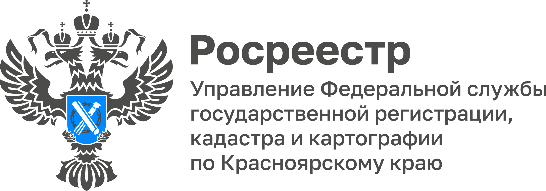 Красноярский край первый в Сибири по количеству ипотечных сделок!По итогам января 2023 года Красноярский край занимает первое место среди субъектов Сибирского федерального округа по количеству ипотечных сделок и одиннадцатое по стране (данные сервиса Домклик).При этом, 83% таких сделок приходится на вторичный рынок жилья.Больше всего ипотек оформляют в Красноярске, Норильске, Минусинске, Ачинске и Канске.Материалы подготовлены Управлением Росреестра по Красноярскому краюКонтакты для СМИ:тел.: (391)2-226-756е-mail: pressa@r24.rosreestr.ru«ВКонтакте» http://vk.com/to24.rosreestrTelegram https://t.me/Rosreestr_krsk24Одноклассники https://ok.ru/to24.rosreestr